1. Общие положения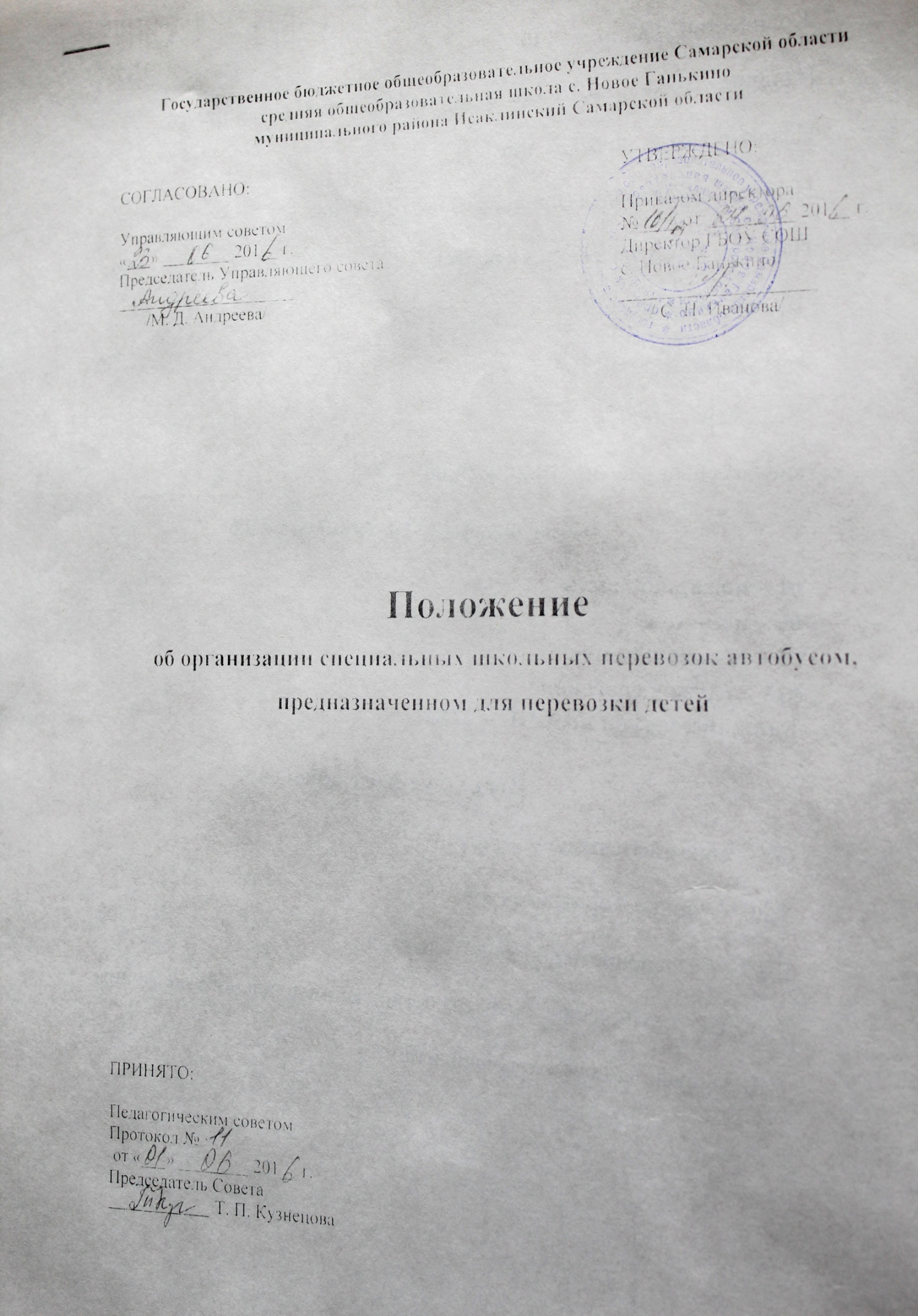 1.1. Настоящее Положение регулирует отношения, связанные с использованием автобусов, предназначенных для перевозки детей.1.2. Перевозка учащихся школьным автобусом осуществляется в соответствии с Законом РФ «Об образовании» №273 от 29.12.2012г., требованиями Федерального Закона от 10.12.1995 г. № 196-ФЗ «О безопасности дорожного движения», Положением об обеспечении безопасности перевозок пассажиров автобусами, утв. приказом Минтранса России от 08.01.1997 г. № 2, Положением об обеспечении безопасности дорожного движения в предприятиях, учреждениях, организациях, осуществляющих перевозки пассажиров и грузов, утв. приказом Минтранса России от 09.03.1995 г. № 27, Правилами дорожного движения РФ, утв. постановлением Правительства РФ от 23.10.1993 г. № 1090, с изм. от 08.01.1996 г., 31.10.1998 г., 21.04.2000 г., 24.01.2001 г.; Требованиями к использованию школьного автобуса, установленные ГОСТом Р 51160-98 «Автобусы для перевозки детей. Технические требования», введенные в действие с 01.01.1999 г., Приказом Минтранса №36 от 13.02.2013г. «Об утверждении требований к тахографам, устанавливаемые на транспортные средства, категорий и видов транспортных средств, оснащаемых тахографами, правил использования, обслуживания и контроля работы тахографов, устанавливаемых на транспортные средства»1.3. Школьный автобус, предназначенный для перевозки детей, относится к специальным транспортным средствам, используемым для доставки учащихся ОО на учебные занятия, внешкольные и внеклассные мероприятия согласно учебным программам. По согласованию с управлением образования возможно использование школьного автобуса для организации экскурсионных поездок учащихся за пределы района.1.4. Школьный автобус, предназначенный для перевозки детей, работает по специальному маршруту, который разрабатывается ОО, согласуется с органами ГИБДД ОВД муниципального района Исаклинский Самарской области и утверждается директором ОО.2. Цели и задачи2.1. Школьный автобус осуществляет перевозку учащихся с целью своевременной доставки  их  к месту проведения учебно-воспитательного процесса и обратно с населенных пунктов, расположенных на расстоянии более 3-х км от ОО.2.2. Задачи, стоящие перед организаторами перевозки учащихся школьным автобусом:2.2.1. содержание автобусов в технически исправном состоянии;2.2.2. организация обеспечения безопасных дорожных условий на маршруте движения;2.2.3. подбор  водителей в соответствии с требованиями, своевременное проведение инструктажей по безопасности дорожного движения.3. Содержание и основные направления деятельности3.1. Оформление школьных автобусов3.1.1.  На школьном автобусе, предназначенном для перевозки учащихся, спереди и сзади устанавливается опознавательные знаки «Перевозка детей» в соответствии с п. 8 «Основных положений по допуску транспортных средств к эксплуатации и обязанностей должностных лиц по обеспечению безопасности дорожного движения».3.1.2. На автобусе устанавливается логотип образовательной организации.3.2. Основные требования по обеспечению безопасности перевозок детей в школьном автобусе3.2.1. При организации перевозок детей должны выполнять следующие требования:3.2.1.1. перевозка детей автобусом должна осуществляться в светлое время суток с включенным ближним светом фар; скорость движения выбирается водителем в зависимости от дорожных, метеорологических и других условий, но при этом скорость не должна превышать 60 км/час;3.2.1.2. окна в салоне автобуса при движении должны быть закрыты;3.2.1.3. водителю запрещается выходить из кабины автобуса при посадке и высадке детей, осуществлять движение задним ходом;3.2.1.4. для детей, пользующихся автобусом, в образовательных учреждениях  организуются специальные занятия о правилах поведения в транспорте, отметки о проведении которых делаются в классных журналах по предметам «Ознакомление с окружающим миром», «Основы безопасности жизнедеятельности»;3.2.1.5. для взрослых, обеспечивающих сопровождение детей при следовании автобуса, руководством образовательной организации проводятся инструктажи, о чем делаются отметки в журналах (тетрадях) регистрации инструктажей по технике безопасности.3.2.2. К управлению автобусом, осуществляющими перевозку детей, могут быть допущены водители, имеющие непрерывный стаж работы водителя не менее  1 года, категории «Д».3.2.3. Осмотр, регулировка и техническое обслуживание механизмов, узлов и деталей, определяющих безопасность эксплуатаций автобуса (рулевое управление, тормозная система, шины, огнетушители, механизмы управления аварийными выходами и др.) должны проводиться ежедневно.3.3. Обязательства сторон при эксплуатации школьного автобуса:3.3.1. Школьный автобус является муниципальной собственностью учредителя, переданный в оперативное управление образовательной организации, которое обязано:- зарегистрировать автобус;- поставить автобус на баланс ОО.3.3.2. Образовательная организация, осуществляющая перевозку детей автобусом, обязана:-  обеспечивать перевозку детей;      -  разрабатывать и ежегодно уточнять маршруты движения автобусов;-  разрабатывать графики выездов детей во внеурочное время;-  обеспечивать сопровождение детей взрослыми лицами;- согласовать с руководителем Северо-Восточного управления министерства образования и науки Самарской области, с органами ГИБДД ОВД муниципального района Исаклинский Самарской области выезды автобусов за пределы района.- контролировать работу автобуса по показателям тахографа.3.4. Перечень документов, регламентирующих эксплуатацию школьных автобусов.Страховой полис о страховании автобуса.Паспорт транспортного средстваМедицинская справка водителяДоговор на оказание услуг по медицинскому обслуживанию водителей.Договор на оказание услуг по техническому обслуживанию и ремонту автотранспортаУдостоверение профессиональной компетенции механика (или лица, ответственного за предрейсовый технический осмотр), прошедшего соответствующее обучениеУдостоверениеоб аттестации исполнительного руководителя и (или) специалиста, ответственного за обеспечение безопасности дорожного движенияСветокопии: свидетельства о регистрации транспортного средства, диагностической карты и водительского удостоверения.Схема школьного маршрута, согласованного с соответствующими ведомствами.Паспорт школьного маршрутаСписок учащихся, подлежащих перевозке к школе (утвержденный приказом директора по ОО)Список ответственных лиц за безопасность при перевозках (утвержденный приказом директора по ОО).Наличие приказов:-    об организации школьных перевозок;об утверждении списка учащихся, подлежащих перевозке к школе;о назначении ответственного лица за безопасность дорожного движения во время движения (сопровождающее лицо);о назначении ответственного лица по школе за организацию перевозок;Журналы:регистрации инструктажа на рабочем месте (водителя, механика, сопровождающего);регистрации вводного инструктажа (водителя, механика, сопровождающего);учета ремонтных работ;учета технического обслуживания в объеме ТО-2 (через каждые восемь тысяч км пробега);учета регистрации инструктажа по технике безопасности дорожного движения, о поведении в школьном автобусе во время движения;учета ТО-1 (технического обслуживания автобуса) учета ежедневного предрейсового технического осмотра (через каждые две тысячи км пробега);учета неисправностей ТС;учета МО-1 (медицинский осмотр водителя) – ежедневный осмотр;учета выдачи путевых листов;учета нарушений водителем;учета мероприятий по контролюжурнал регистрации ДТП.Графики движения автобуса (утверждены директором школы)Схемы опасных участков маршрута (утверждены ОГИБДД, директором школы).Путевые листы.4. Права и ответственность участников образовательного процесса при организации перевозок учащихся4.1. ПраваВсе учащиеся имеют возможность пользоваться школьным автобусом, как для проезда в образовательную организацию и обратно, так и на выезды во внеурочное время (различные экскурсии, поездки и т.д.), связанные с выполнением школьного учебного плана, и планом работы школы на год.Директор ОО имеет право запрещать выпуск автобуса в рейс или возвращать в гараж при обнаружении в них технических неисправностей; отстранять от работы водителей при их появлении на работе в нетрезвом виде или в состоянии болезни.Водитель вправе требовать от руководителя ОО создания безопасных и комфортных условий труда4.2. ОтветственностьУчащиеся, находясь в автобусе, должны соблюдать правила поведения согласно проведенному инструктажу.Директор ОО несет ответственность за:подбор водителя, организацию его стажировки; обучение (не реже одного раза в год) по соответствующим учебным планам и программам ежегодных занятий с водителями;организацию регулярного проведения предрейсовых и послерейсовых медицинских осмотров водителей;информирование водителей об условиях на маршруте движения;организацию контроля по соблюдению водителями требований обеспечения безопасности автомобильных перевозок;обеспечение прохождения государственного технического осмотра, обслуживание и ремонта автобуса;обеспечение охраны автобуса для исключения возможности самовольного их использования водителями, посторонними лицами или причинения автобуса каких-либо поврежденийобеспечение сопровождения детей специально назначенным лицомВодитель школьного автобуса несет ответсвенность за соблюдение безопасности дорожного движения, содержание автобуса в технически исправном состоянии.5. Заключительные положения5.1 Настоящее Положение действует до замены его иным Положением в связи с выявленными противоречиями и изменениями в законодательстве РФ и РК в области образования.